ПОЛОЖЕНИЕо проведении межрегионального заочного смотра-конкурса самодеятельных цирковых коллективов «Цирк собирает друзей – 2016»Учредитель: Министерство культуры и архивов Иркутской области. Организаторы конкурса: ГБУК «Иркутский областной Дом народного творчества».Цель: выявление талантливых исполнителей, самодеятельных цирковых коллективов Иркутской области.Задачи:творческая поддержка наиболее талантливых исполнителей и коллективов;популяризация циркового искусства;содействие установлению творческих контактов между самодеятельными коллективами. Сроки и порядок проведения:Межрегиональный заочный смотр-конкурс проводится в 2 этапа:I       этап: с 1 марта 2016 г. – до 30 ноября 2016 г. – заочный.II      этап: с 1 декабря до 31 декабря 2016 г. – подведение итогов.По итогам заочного смотра будут присуждены звания дипломантов I, II, III степени с вручением дипломов и грамот в каждой номинации.Условия участия в конкурсе:К участию в конкурсе приглашаются все самодеятельные цирковые коллективы и отдельные исполнители всех возрастных категорий  всех регионов России, любых жанров циркового искусства.К конкурсу допускаются участники, своевременно подавшие заявку и предоставившие видеоматериал, в соответствии с приложением № 1 к Положению о проведении конкурса.Участникам необходимо предоставить видеоматериал с демонстрационной записью номера. Все видеоматериалы должны быть оформлены в виде завершённой и логически неделимой единицы (запись одного номера).Заявку и видеозапись направлять по адресу: 664025, г. Иркутск, ул. Свердлова, д.18 А, ГБУК «Иркутский областной Дом народного творчества» или по e-mail: cirk_2016@mail.ruДля большей популяризации циркового искусства все видеоматериалы будут размещены на сайте ГБУК «ИОДНТ» http://www.iodnt.ru и сайте конкурса http://russia-circus.ru/.Номинации по жанрам:спортивно–акробатический;воздушный;эквилибр;жонглеры;пластика;клоунада;музыкальная эксцентрика;иллюзия;оригинальный жанр;дрессура.Возрастные категории – соло:до 10 лет10 – 13 лет;13 – 16 лет;16 – 25 лет;25 – и старше.Возрастные категории – группы:до 10 лет;11 – 17 лет;17 – 25 лет;25 – и старше.Критерии оценки:художественная целостность номера;оригинальность;трюковая часть;хореография и пластика;использование новаторских идей;музыкальное сопровождение.Рассмотрение конкурсных материалов и подведение итогов осуществляет жюри конкурса из числа деятелей культуры и искусства и ведущих артистов Росгосцирка.Жюри: Жюри оставляет за собой право:присуждать специальные дипломы, снимать с конкурсной программы участников, номера которых не соответствует поданной заявке. Решение жюри оформляется протоколом, окончательно и пересмотру не подлежит;жюри конкурса не несет ответственности, связанной с авторством представленных на конкурс произведений.Организатор не несет ответственности за возможные нарушение Участником авторских и иных прав третьих лиц в связи с размещением видеоматериалов.Контакты:664025, г. Иркутск, ул. Свердлова,18А.ГБУК «Иркутский областной Дом народного творчества». Тел./факс: 8 (3952) 24-26-92.E-mail: iodnt@mail.ruКоординаторы: Санников Сергей Викторович – ведущий специалист по цирковому жанру.Тел.: 8 (3952) 24-26-92 8-983-405-34-93 е-mail: cirk_2016@mail.ru 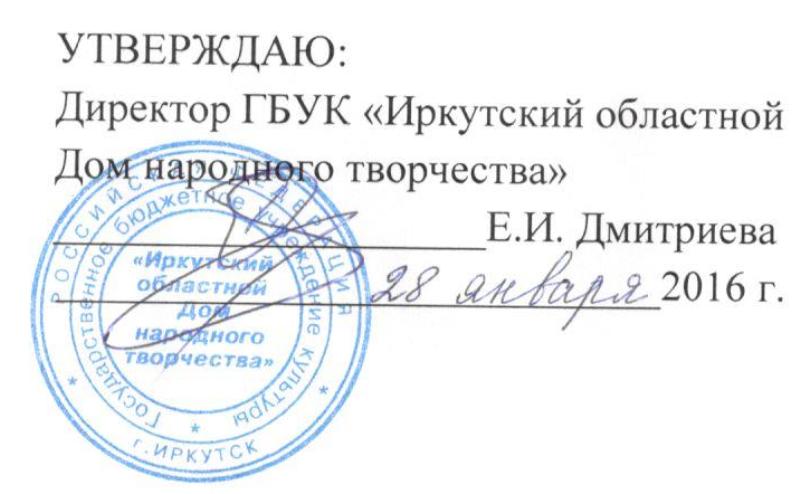 